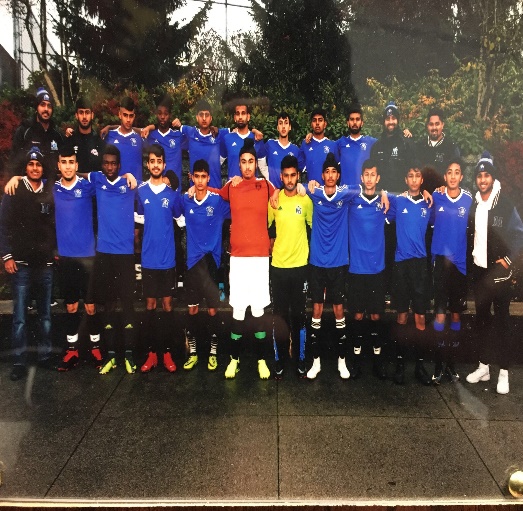 GaGan Kaushal     “Helping others through leadership and compassion        to build community value”SKILLSI have acquired skills in: customer service; spoken and written communication; languages; teamwork/dedication; leadership;responsibility; perseverance; adaptability/problem-solving; time-management; negotiation.                                             PROFILEI am a grade 11 student at LA Matheson Secondary with an interest in Travel & BusinessMy long term goal is to manage a businessSummary of SkillsLeadership & Teamwork: 12 years of competitive soccer including selection on LA Matheson Senior Boys Soccer Team and various community rep teams. Trainer & teammate at Scott Road Station McDonalds. Captain of community soccer team“Gagan brings real insight to my classroom-he shows genuine care for his work and his classmates and leads both by example and with his voice.” –Mr. McKillop, Writer & English Teacher at LA Matheson SecondaryCommunication: strong spoken and written skills. Have given presentations to large school & community groupsCustomer Service: worked lobby at McDonalds & always helped customers to have a positive experience at my restaurantwork ExperienceMcDonalds – Scott Road Station      Crew Member Aug 2017–Sept. 2018Cooked hot food for customers in a fast pace environmentAssisted with stock and clean-up of lobbyInteracted with customers and problem-solvedVOLunteer ExperienceRotary LA Matheson Interact Club      Student Member     Sept. 2018 - PresentCollect DonationsWork in events to help people in needOrganized fundraising events to assist community & International aid organizations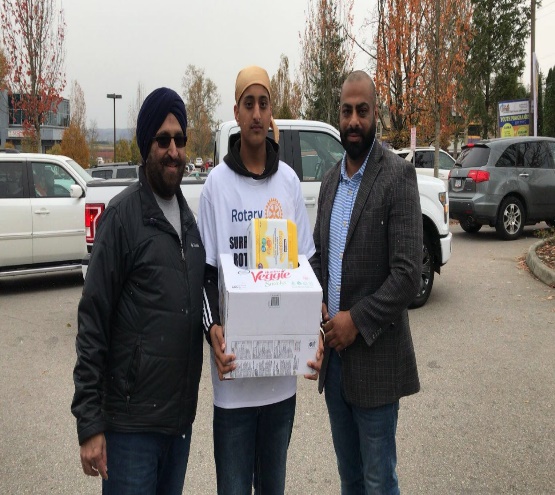 EDUCATIONLA Matheson Secondary School, Surrey, BCHigh School Graduation 2020Member of Physical Health Education Soccer ClassAwardsMany soccer awards from 2014- present and having 8 tournament championships won and a season and a MVP awardInteract Rotary Club Member Award 2018Perfect Attendance, LA Matheson Secondary 2015Gagan Kaushal     “Helping others through leadership and compassion        to build community value”VOLunteer Experience Newton Rotary Club Surrey Food Drive   Dukh Nivaran Sahib Gurdwara, Surrey BC Student Assistant       Oct. 2018 Worked with a team to fill up a truck and seal boxes with donations Help load vehicles for delivery to Food Bank Counted money donations and organized for deposit 100 Year Journey Sikh History Community Gala    Event Assistant      Nov. 2017Helped decorate entire hallPrepared venue for guests Newton Rotary Club Pacific Oral Health Centre Cancer Campaign      Student Leader       Oct. 2017 Filled in forms for seniors who do not understand English Guided participants with parking and directions to clinic“Gagan takes initiative to participate and organize school and community events. He has good communication skills and gets things done” – Mrs.Bains, 100 Years Program Sponsor & Teacher at LA Matheson SecondaryInterestsPlaying soccerWatching sports with friendsEnjoy car racingReferencesMs. Gurpreet Bains   Punjabi Teacher     LA Matheson Secondary     Phone: 604-588-3418       Bains_gurpreet@surreyschools.caMr. Kyle McKillop   English Teacher     LA Matheson Secondary     Phone: 604-588-3418       Mckillop_k@surreyschools.ca